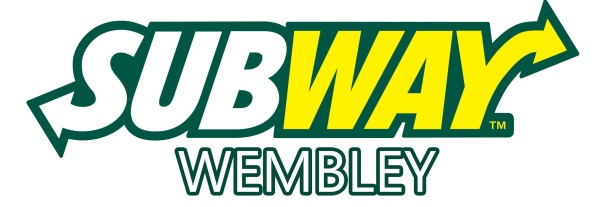 Location:Address: 350 Cambridge Street, Wembley. 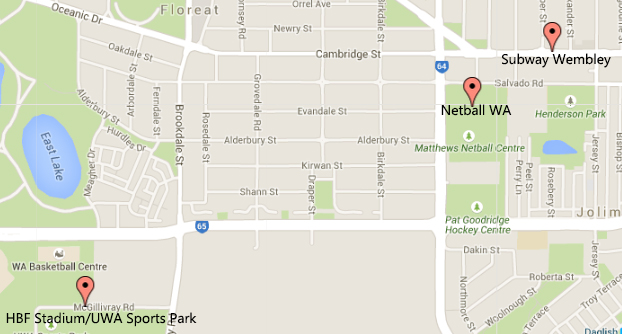 We are a 1 minute drive from Netball WA and just a 5 minute drive from HBF Stadium/UWA Sports Park. Pricing: (COUNTRY WEEK, 2024)Contact: Phone:   0466 491 608 or 9285 8688 (Azlan) E-mail:   subwaywembley@gmail.comClassic Platter (5 Footlong subs,4 meat plus 1 veggie) $56Favourite Platter (5 Footlong subs,All meat, no veggie sub.)$60Cookie Platter (36 Cookies)$30Coca Cola 600mL / Mount Franklin 600mL$3.50